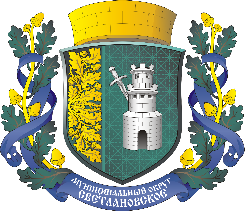 ВНУТРИГОРОДСКОЕ МУНИЦИПАЛЬНОЕ ОБРАЗОВАНИЕГОРОДА ФЕДЕРАЛЬНОГО ЗНАЧЕНИЯ САНКТ-ПЕТЕРБУРГАМУНИЦИПАЛЬНЫЙ ОКРУГ СВЕТЛАНОВСКОЕМЕСТНАЯ АДМИНИСТРАЦИЯП О С Т А Н О В Л Е Н И ЕВ соответствии с Бюджетным Кодексом Российской Федерации и Положением 
о бюджетном процессе внутригородского муниципального образования города федерального значения Санкт-Петербурга муниципальный округ Светлановское местная администрация внутригородского муниципального образования Санкт-Петербурга муниципальный округ СветлановскоеП О С Т А Н О В Л Я Е Т:Внести следующие изменения в Постановление Администрации МО Светлановское № 19 от 01.11.2022 « Об утверждении муниципальной программы, мероприятий, направленных на решение вопроса местного значения «Благоустройство территории муниципального образования на 2023 год и на плановый период 2024 и 2025 годов»  (далее -  Постановление Администрации  МО Светлановское № 19 от 01.11.2022  года). Приложение 1 к Постановлению Администрации МО Светлановское № 19 от 01.11.2022  года « Об утверждении муниципальной программы, мероприятий, направленных на решение вопроса местного значения «Благоустройство территории муниципального образования на 2023 год и на плановый период 2024 и 2025 годов» изложить в редакции согласно  Приложения 1 к настоящему Постановлению.Настоящее постановление вступает в силу с момента его подписания.Контроль за исполнением настоящего постановления оставляю за собой.Глава администрации                                                                                                     С.С. КузьминОзнакомлен:________________          _______________Станкевич З.В.         (дата)                                (подпись)Приложение 1к Постановлению Администрации МО Светлановское                                                                                                                  «06» июля 2023 годаВНУТРИГОРОДСКОЕ МУНИЦИПАЛЬНОЕ ОБРАЗОВАНИЕГОРОДА ФЕДЕРАЛЬНОГО ЗНАЧЕНИЯ САНКТ-ПЕТЕРБУРГАМУНИЦИПАЛЬНЫЙ ОКРУГ СВЕТЛАНОВСКОЕ МУНИЦИПАЛЬНАЯ ПРОГРАММАмероприятий, направленных на решение вопроса местного значения«Благоустройство территории муниципального образования»на 2023 год и на плановый период 2024 и 2025 годов1. Заказчик: Местная администрация внутригородского муниципального образования города федерального Санкт-Петербурга муниципальный округ Светлановское.2. Паспорт муниципальной программы: определен в Приложении 1 к настоящей муниципальной программе.3. Общая характеристика сферы реализации муниципальной программы:Благоустройство территорий муниципального образования является одним 
из наиболее эффективных инструментов повышения привлекательности проживания, работы и проведения свободного времени для жителей внутригородского муниципального образования города федерального значения Санкт-Петербурга МО Светлановское (далее – Муниципальное образование МО Светлановское). Современные объекты благоустройства обеспечивают эстетическую красоту, а также комфортные и безопасные условия проживания и жизнедеятельности населения муниципального образования МО Светлановское.На территории муниципального образования существует как историческая жилая застройка (ст. м. Удельная), так и кварталы с современными многоквартирными домами с различными по площади дворовыми территориями, скверами, зонами отдыха. В связи 
с этим, очень важным аспектом работы в сфере благоустройства территории муниципального образования МО Светлановское МО Светлановское является создание комфортной, эстетической и удобной среды обитания для каждого вида застройки, учитывая потребности жителей и визуальное восприятие территории гостями муниципального образования МО Светлановское.Также немаловажным фактором является экологическая обстановка. Загрязнение воздушной среды, почвы от автомобилей и жизнедеятельности человека можно значительно уменьшить, увеличивая площади посадок зелёных насаждений на территории муниципального образования, ухаживая за существующими деревьями, кустарниками и цветами.Учитывая состояние внутриквартальных и дворовых территорий в настоящее время, одной из приоритетных задач муниципального образования является осуществление благоустройства и создание санитарного благополучия на территории муниципального образования.4. Цели муниципальной программы: Обеспечение комфортных условий для жизни, отдыха и культурной деятельности жителей муниципального образования МО Светлановское. Улучшение санитарного и эстетического состояния внутриквартальной территории муниципального образования МО Светлановское.5. Характеристика проблемы, задачи муниципальной программы:Создание комплекса мероприятий, направленных на улучшение качества жизни населения МО Светлановское, в том числе мероприятия по улучшению благоустройства внутриквартальных территорий;Поддержание существующего уровня благоустройства внутриквартальных территорий и территорий зеленых насаждений общего пользования местного значения внутригородского муниципального образования Санкт-Петербурга поселок Саперный;Создание новых объектов благоустройства на внутриквартальных территориях и площади зеленых насаждений;Размещение, содержание территорий детских игровых площадок;Размещение, содержание территорий спортивных площадок;Создание условий для проведения досуга и общения разных возрастных групп населения на территории внутригородского муниципального образования                                  Санкт-Петербурга муниципальный округ Светлановское;Создание условий для сбора бытовых отходов и мусора на контейнерных площадках;Улучшение санитарной обстановки на территории муниципального образования.6. Сроки реализации муниципальной программы: 2023 год и плановый период 2024 и 2025 годов.7. Ожидаемые результаты реализации муниципальной программы:Повышение обеспеченности территорий муниципального образования МО Светлановское объектами благоустройства;Повышение качества благоустройства внутриквартальной территории муниципального образования МО Светлановское за счёт сохранения, создания, установки, реконструкции и ремонта объектов благоустройства.8. Целевые показатели (индикаторы) муниципальной программы:9. Перечень мероприятий муниципальной программы, сроки и ожидаемые результаты их реализации: определен в Приложении 2 к настоящей муниципальной программе.10. Обоснование объема финансовых ресурсов, необходимых для реализации муниципальной программы: определено в Приложениях 3, 4 и 5 к настоящей муниципальной программе.11. Объем финансирования муниципальной программы:(тыс. руб.)12. Источник финансирования муниципальной программы: бюджет внутригородского муниципального образования города федерального значения Санкт-Петербурга муниципальный округ Светлановское на 2023 год и на плановый период 2024 и 2025 годов.13. Обоснование потребностей в необходимости реализации муниципальной программы (наименование и номер соответствующего правового акта):Федеральный закон от 06.10.2003 №131-ФЗ «Об общих принципах организации местного самоуправления в Российской Федерации»; Закон Санкт-Петербурга от 23.09.2009 №420-79 «Об организации местного самоуправления в Санкт-Петербурге»; Закон Санкт-Петербурга от 25.12.2015 № 891-180 «О благоустройстве в Санкт-Петербурге»; Закон Санкт-Петербурга от 28.06.2010 N 396-88 "О зеленых насаждениях в Санкт-Петербурге»; Постановление Правительства Санкт-Петербурга от 9 ноября 2016 года № 961 «О Правилах благоустройства территории Санкт-Петербурга и о внесении изменений в некоторые постановления Правительства Санкт-Петербурга»;Устав внутригородского муниципального образования Санкт-Петербурга муниципальный округ Светлановское.14. Механизм реализации муниципальной программы:Управление реализации программы и контроль за ходом ее выполнения. Распределение сфер ответственности. Организация эффективного выполнения программных мероприятий. Контроль достижения ожидаемых конечных результатов.Заключение муниципальных контрактов, договоров подряда с физическими лицами и договоров с юридическими лицами в соответствии с положениями федерального закона № 44-ФЗ и другими нормативными правовыми актами, регулирующими отношения, связанные с размещением муниципальных заказов и заключением договоров.15. Социальные и экономические последствия реализации муниципальной программы: На развитие благоприятной социальной обстановки в муниципальном образовании повлияют:повышение обеспеченности территории муниципального образования объектами благоустройства;комплексное решение проблем благоустройства;улучшение внешнего вида территории муниципального образования.Положительный социально-экономический эффект имеют:обновление и благоустройство территории муниципального образования;улучшение состояния дорожного покрытия повышает комфортность передвижения, как для водителей, так и для пешеходов и велосипедистов.Приложение 1к муниципальной программеПаспорт муниципальной программымероприятий, направленных на решение вопроса местного значения«Благоустройство территории муниципального образования»на 2023 год и на плановый период 2024 и 2025 годовПриложение 2к муниципальной программеПЕРЕЧЕНЬ МЕРОПРИЯТИЙ,сроки и ожидаемые результаты их реализациимуниципальной программымероприятий, направленных на решение вопроса местного значения «Благоустройство территории муниципального образования» на 2023 год и плановый период 2024 и 2025 годовПриложение 3к муниципальной программеОБОСНОВАНИЕ ОБЪЕМА ФИНАНСОВЫХ РЕСУРСОВ, НЕОБХОДИМЫХ ДЛЯ РЕАЛИЗАЦИИмуниципальной программымероприятий, направленных на решение вопроса местного значения«Благоустройство территории муниципального образования»на 2023 год и на плановый период 2024 и 2025 годовНа 2023 год:*Адресный перечень и объемы утверждены согласно Адресной Программе *Адресный перечень и объемы утверждены согласно Адресной Программе *Адресный перечень и объемы утверждены согласно Адресной Программе *Адресный перечень и объемы утверждены согласно Адресной Программе *Адресный перечень и объемы утверждены согласно Адресной Программе*Адресный перечень и объемы утверждены согласно Адресной Программе *Адресный перечень и объемы утверждены согласно Адресной Программе *Адресный перечень и объемы утверждены согласно Адресной Программе *Адресный перечень и объемы утверждены согласно Адресной Программе *Адресный перечень и объемы утверждены согласно Адресной Программе *Адресный перечень и объемы утверждены согласно Адресной Программе Приложение 4к муниципальной программеОБОСНОВАНИЕ ОБЪЕМА ФИНАНСОВЫХ РЕСУРСОВ, НЕОБХОДИМЫХ ДЛЯ РЕАЛИЗАЦИИмуниципальной программымероприятий, направленных на решение вопроса местного значения«Благоустройство территории муниципального образования»на 2023 год и на плановый период 2024 и 2025 годов1. На 2024 год:*Адресный перечень и объемы утверждены согласно Адресной Программе *Адресный перечень и объемы утверждены согласно Адресной Программе *Адресный перечень и объемы утверждены согласно Адресной Программе *Адресный перечень и объемы утверждены согласно Адресной Программе *Адресный перечень и объемы утверждены согласно Адресной Программе*Адресный перечень и объемы утверждены согласно Адресной Программе *Адресный перечень и объемы утверждены согласно Адресной Программе Приложение 5к муниципальной программеОБОСНОВАНИЕ ОБЪЕМА ФИНАНСОВЫХ РЕСУРСОВ, НЕОБХОДИМЫХ ДЛЯ РЕАЛИЗАЦИИмуниципальной программымероприятий, направленных на решение вопроса местного значения«Благоустройство территории муниципального образования»на 2023 год и на плановый период 2024 и 2025 годов1. На 2025 год:*Адресный перечень и объемы утверждены согласно Адресной Программе *Адресный перечень и объемы утверждены согласно Адресной Программе *Адресный перечень и объемы утверждены согласно Адресной Программе *Адресный перечень и объемы утверждены согласно Адресной Программе *Адресный перечень и объемы утверждены согласно Адресной Программе*Адресный перечень и объемы утверждены согласно Адресной Программе *Адресный перечень и объемы утверждены согласно Адресной Программе«  6  » июля 2023 года                № 21.1«О внесении изменений в Постановление Администрации МО Светлановское от 01.11.2022 № 19 « Об утверждении муниципальной программы, мероприятий, направленных на решение вопроса местного значения «Благоустройство территории муниципального образования на 2023 год и на плановый период 2024 и 2025 годов»№ п/пНаименование целевого показателяЕдиница измеренияЗначение целевого показателяЗначение целевого показателяЗначение целевого показателя№ п/пНаименование целевого показателяЕдиница измерения2023 годПлановый периодПлановый период№ п/пНаименование целевого показателяЕдиница измерения2023 год2024 год2025год1Разработано проектов благоустройства территории МОед.6242Отремонтированные покрытия внутриквартальных территорий (асфальт, газон, набивное)кв.м.1483818140209373Удалено аварийных, больных деревьев и кустарников на внутриквартальных территорияхшт.7975804Содержание (в том числе ремонт) детских и спортивных площадоккв.м.29985,829985,829985,85Обустроенные новые детские площадкиэл.5148356Уборка территорий спортивных, детских площадокед./кв.м.86/23458,9332/6 526,986/23458,9332/6 526,986/23458,9332/6 526,97Отремонтированные ограждения газоновп.м.3151502258Установлено ИДНм.пг.107--9Посаженные деревья и кустарникишт.16509010Содержание (уборка) территорий зеленых насажденийкв.м.391793,6391793,6391793,611Удалено аварийных, больных деревьев и кустарников территориях ЗНОПшт.15014014512Установка новогодней елиЕд.05513Устройство новых внутридворовых пространствЕд.22114Сумма средств, израсходованных на реализацию программы, в расчете на 1 жителя муниципального образованиятыс. руб.1,511,171,23ВсегоВ том числе:В том числе:В том числе:Всего2023 годПлановый периодПлановый периодВсего2023 год2024 год2025 год328 993,9129 014,597 808,30102 171,10Наименование ПрограммыМуниципальная программа мероприятий, направленных на решение вопроса местного значения «Благоустройство территории муниципального образования» на 2023 год и на плановый период 2024 и 2025 годовМуниципальная программа мероприятий, направленных на решение вопроса местного значения «Благоустройство территории муниципального образования» на 2023 год и на плановый период 2024 и 2025 годовМуниципальная программа мероприятий, направленных на решение вопроса местного значения «Благоустройство территории муниципального образования» на 2023 год и на плановый период 2024 и 2025 годовМуниципальная программа мероприятий, направленных на решение вопроса местного значения «Благоустройство территории муниципального образования» на 2023 год и на плановый период 2024 и 2025 годовОтветственный исполнитель ПрограммыОтдел благоустройства местной администрации внутригородского муниципального образования города федерального значения Санкт-Петербурга муниципальный округ СветлановскоеОтдел благоустройства местной администрации внутригородского муниципального образования города федерального значения Санкт-Петербурга муниципальный округ СветлановскоеОтдел благоустройства местной администрации внутригородского муниципального образования города федерального значения Санкт-Петербурга муниципальный округ СветлановскоеОтдел благоустройства местной администрации внутригородского муниципального образования города федерального значения Санкт-Петербурга муниципальный округ СветлановскоеЦель программыОбеспечение комфортных условий для жизни, отдыха и культурной деятельности жителей муниципального образования МО Светлановское.Улучшение санитарного и эстетического состояния внутриквартальной территории муниципального образования МО Светлановское.Обеспечение комфортных условий для жизни, отдыха и культурной деятельности жителей муниципального образования МО Светлановское.Улучшение санитарного и эстетического состояния внутриквартальной территории муниципального образования МО Светлановское.Обеспечение комфортных условий для жизни, отдыха и культурной деятельности жителей муниципального образования МО Светлановское.Улучшение санитарного и эстетического состояния внутриквартальной территории муниципального образования МО Светлановское.Обеспечение комфортных условий для жизни, отдыха и культурной деятельности жителей муниципального образования МО Светлановское.Улучшение санитарного и эстетического состояния внутриквартальной территории муниципального образования МО Светлановское.Задачи программыСоздание комплекса мероприятий, направленных на улучшение качества жизни населения МО Светлановское, в том числе мероприятий по улучшению благоустройства внутриквартальных территорий;Поддержание существующего уровня благоустройства внутриквартальных территорий и территорий зеленых насаждений общего пользования местного значения МО Светлановское;Создание новых объектов благоустройства на внутриквартальных территориях и площади зеленых насаждений;Размещение, содержание территорий детских игровых площадок;Размещение, содержание территорий спортивных площадок;Создание условий для проведения досуга и общения разных возрастных групп населения на территории МО Светлановское;Создание условий для сбора бытовых отходов и мусора на контейнерных площадках;Улучшение санитарной обстановки на территории МО Светлановское.Создание комплекса мероприятий, направленных на улучшение качества жизни населения МО Светлановское, в том числе мероприятий по улучшению благоустройства внутриквартальных территорий;Поддержание существующего уровня благоустройства внутриквартальных территорий и территорий зеленых насаждений общего пользования местного значения МО Светлановское;Создание новых объектов благоустройства на внутриквартальных территориях и площади зеленых насаждений;Размещение, содержание территорий детских игровых площадок;Размещение, содержание территорий спортивных площадок;Создание условий для проведения досуга и общения разных возрастных групп населения на территории МО Светлановское;Создание условий для сбора бытовых отходов и мусора на контейнерных площадках;Улучшение санитарной обстановки на территории МО Светлановское.Создание комплекса мероприятий, направленных на улучшение качества жизни населения МО Светлановское, в том числе мероприятий по улучшению благоустройства внутриквартальных территорий;Поддержание существующего уровня благоустройства внутриквартальных территорий и территорий зеленых насаждений общего пользования местного значения МО Светлановское;Создание новых объектов благоустройства на внутриквартальных территориях и площади зеленых насаждений;Размещение, содержание территорий детских игровых площадок;Размещение, содержание территорий спортивных площадок;Создание условий для проведения досуга и общения разных возрастных групп населения на территории МО Светлановское;Создание условий для сбора бытовых отходов и мусора на контейнерных площадках;Улучшение санитарной обстановки на территории МО Светлановское.Создание комплекса мероприятий, направленных на улучшение качества жизни населения МО Светлановское, в том числе мероприятий по улучшению благоустройства внутриквартальных территорий;Поддержание существующего уровня благоустройства внутриквартальных территорий и территорий зеленых насаждений общего пользования местного значения МО Светлановское;Создание новых объектов благоустройства на внутриквартальных территориях и площади зеленых насаждений;Размещение, содержание территорий детских игровых площадок;Размещение, содержание территорий спортивных площадок;Создание условий для проведения досуга и общения разных возрастных групп населения на территории МО Светлановское;Создание условий для сбора бытовых отходов и мусора на контейнерных площадках;Улучшение санитарной обстановки на территории МО Светлановское.Целевые показатели (индикаторы) программыКоличественные целевые показатели (индикаторы) программы определены в п. 8 муниципальной программыКоличественные целевые показатели (индикаторы) программы определены в п. 8 муниципальной программыКоличественные целевые показатели (индикаторы) программы определены в п. 8 муниципальной программыКоличественные целевые показатели (индикаторы) программы определены в п. 8 муниципальной программыСрок реализации Программы2023 год и плановый период 2024 и 2025 годов2023 год и плановый период 2024 и 2025 годов2023 год и плановый период 2024 и 2025 годов2023 год и плановый период 2024 и 2025 годовОбъемы ПрограммыВсего (тыс. руб.), в том числе:2023 год2024 год2025 годОбъемы Программы328 993,9129 014,597 808,30102 171,10Источники финансирования Программы Бюджет внутригородского муниципального образования Санкт-Петербурга муниципальный округ Светлановское на 2023 год и на плановый период 2024 и 2025 годовБюджет внутригородского муниципального образования Санкт-Петербурга муниципальный округ Светлановское на 2023 год и на плановый период 2024 и 2025 годовБюджет внутригородского муниципального образования Санкт-Петербурга муниципальный округ Светлановское на 2023 год и на плановый период 2024 и 2025 годовБюджет внутригородского муниципального образования Санкт-Петербурга муниципальный округ Светлановское на 2023 год и на плановый период 2024 и 2025 годовПеречень подпрограммПодпрограммы в рамках реализации муниципальной программы не предусмотреныПодпрограммы в рамках реализации муниципальной программы не предусмотреныПодпрограммы в рамках реализации муниципальной программы не предусмотреныПодпрограммы в рамках реализации муниципальной программы не предусмотрены№ п/пНаименование мероприятияСтоимость, тыс. руб.Ожидаемые результаты реализацииОжидаемые результаты реализацииСрок исполнения мероприятия№ п/пНаименование мероприятияСтоимость, тыс. руб.Единица измеренияКоличествоСрок исполнения мероприятияНа 2023 годНа 2023 годНа 2023 годНа 2023 годНа 2023 годНа 2023 год1Обеспечение проектирование благоустройства при размещении элементов благоустройства, всего в том числе:4352,0ед.21-4 кв. 2023г.1.1Разработка проектной документации4352,0ед.21-4 кв. 2023г.2Содержание внутриквартальных территорий в части обеспечения ремонта покрытий, расположенных на внутриквартальных территориях, и проведения санитарных рубок (в том числе удаление аварийных, больных деревьев и кустарников) на территориях, не относящихся к территориям зеленых насаждений в соответствии с законом Санкт-Петербурга, в том числе:27 256,7xx2-4 кв. 2023г.2.1Ремонта покрытий, расположенных на внутриквартальных территориях23 466,6кв.м.14838  2-3 кв. 2023г.2.2Проведения санитарных рубок (в том числе удаление аварийных, больных деревьев и кустарников)1300,0шт.794 кв. 2023г.2.3Содержание набивного покрытия673,90кв.м.6252-3 кв. 2023г.2.4Ремонт газонов746,2кв.м.5352-3 кв. 2023г.2.5Ремонт иных пешеходных коммуникаций (лестница)750,0шт.12-3 кв. 2023г2.6Проведение технического надзора 200,0ед.52-3 кв. 2023г.2.7Составление сметной документации120.0ед. 44кв. 2023г.3Размещение, содержание спортивных, детских площадок, включая ремонт расположенных на них элементов благоустройств, на внутриквартальных территориях, в том числе:40 936.6xx1-4 кв. 2023г.3.1Размещение новых пространств на дворовых территориях20 541.7ед.32-4 кв. 2023г.3.2Обустройство детских площадок новым детским игровым оборудованием5075,3шт.82-4 кв. 2023г.3.3Ремонт резинового покрытия на детских и спортивных площадках1269,6кв.м.271,32-4 кв. 2023г.3.4Ремонт набивного покрытия на детских и спортивных площадках500кв.м.2372-3 кв.2023 г.3.5Содержание (ремонт) и уборка детского и спортивного оборудования13 350,0кв.м.29985,81-4 кв.2023 г.3.6Проведение технического надзора200,0ед.41-4 кв. 2023г.4Размещение, содержание, включая ремонт, ограждений декоративных, ограждений газонных, полусфер, надолбов, приствольных решеток, устройств для вертикального озеленения и цветочного оформления, навесов, беседок, уличной мебели, урн, элементов озеленения, информационных щитов и стендов, планировочного устройства, за исключением велосипедных дорожек; размещение покрытий, в том числе предназначенных для кратковременного и длительного хранения индивидуального автотранспорта, на внутриквартальных территориях, в том числе:2 306,9xx1-4 кв. 2023г.4.1Установка ИДН664,4м.пг.1073-4 кв. 2023г.4.2Установка парковочных столбиков353,3шт.533-4 кв. 2023г.4.3Ремонт газонных ограждений796,80м.пг.3152-4 кв. 2023г.4.4Установка полусфер50шт.142-4 кв. 2023г.4.5Проведение технического надзора31,0ед.32-4 кв. 2023г.4.6Поставка и установка уличной мебели, МАФ411,4шт.142-4 кв. 2023г.5Временное размещение, содержание, включая ремонт, элементов оформления Санкт-Петербурга к мероприятиям, в том числе культурно-массовым мероприятиям, городского, всероссийского и международного значения на внутриквартальных территориях 0,00едХ2-4 кв. 2023г.6Организация работ по компенсационному озеленению в отношении территорий зеленых насаждений общего пользования местного значения (включая расположенных на них элементов благоустройства), защита зеленых насаждений на указанных территориях2985,9xx2-3 кв. 2023г.6.1Восстановительная стоимость1105,9хх2-3 кв. 2023г6.2Компенсационное озеленение1880,0шт.702-3 кв. 2023г7Содержание, в том числе уборка территорий зеленых насаждений общего пользования местного значения, (включая расположенных на них элементов благоустройства), защита зеленых насаждений на указанных территориях33 700,7xx1-4 кв. 2023г.7.2Содержание (уборка) территорий зеленых насаждений общего пользования местного значения c проведением санитарных рубок (в том числе удаление аварийных и больных деревьев и кустарников)29 312,8кв.м.391793,6по результатам паспортизации1-4 кв. 2023г.7.3Рашетова д. 13/2 (доп. к субсидии)3 179,70ед.12-3 кв. 2023г.7.4Восстановление газона Гданьская ул.,д. 11640,10ед.12-3 кв. 2023г.7.5Обследование зеленых насаждений320,0ед.12-3 кв. 2023г.7.6Технический надзор248,0ед.12-3 кв. 2023г.8Расходы на организацию благоустройство территории муниципального образования, софинансируемые за счет средств местного бюджета770,3xx2-4 кв. 2023г.8.1Благоустройство территории по адресу пр. Тореза д. 106 корп .2 софинансируемое за счет средств местного бюджета770,3ед.12-3 кв. 2023г.9Расходы на организацию благоустройство территории муниципального образования за счет субсидии из бюджета Санкт-Петербурга в рамках выполнения мероприятий программы «Петербургские дворы» 14 633,0ед.12-3 кв. 2023г.9.1Благоустройство территории муниципального образования за счет субсидии из бюджета Санкт-Петербурга в рамках выполнения мероприятий программы «Петербургские дворы»14 633,0ед.12-3 кв. 2023г.10Расходы на осуществление работ в сфере озеленения территории муниципального образования, софинансируемые за счет средств местного бюджета103, 6xx2-4 кв. 2023г.10.1Озеленение территории по адресу пр. Тореза д. 106 корп. .2 софинансируемое за счет средств местного бюджета103, 6xx2-4 кв. 2023г.11Расходы на осуществление работ в сфере озеленения территории муниципального образования за счет субсидии из бюджета Санкт-Петербурга в рамках выполнения мероприятий программы «Петербургские дворы»1 968,8xx2-4 кв. 2023г.11.1Озеленение территории по адресу пр. Тореза д. 106 корп .2 софинансируемое за счет субсидии из бюджета Санкт-Петербурга в рамках выполнения мероприятий программы «Петербургские дворы»1 968,8xx2-4 кв. 2023г.12ИТОГО на 2023 год129 014,5xxxПлановый период:Плановый период:Плановый период:Плановый период:Плановый период:Плановый период:На первый год планового периода 2024 годНа первый год планового периода 2024 годНа первый год планового периода 2024 годНа первый год планового периода 2024 годНа первый год планового периода 2024 годНа первый год планового периода 2024 год1Обеспечение проектирование благоустройства при размещении элементов благоустройства, всего, в том числе:500,0ед.21-4 кв. 2024г.1.1Разработка проектной документации500,0ед.21-4 кв. 2024г.2Содержание внутриквартальных территорий в части обеспечения ремонта покрытий, расположенных на внутриквартальных территориях, и проведения санитарных рубок (в том числе удаление аварийных, больных деревьев и кустарников) на территориях, не относящихся к территориям зеленых насаждений в соответствии с законом Санкт-Петербурга, в том числе:29 587,8xx2-4 кв. 2024г.2.1Ремонта покрытий, расположенных на внутриквартальных территориях16 707,18кв.м.10 3642-3 кв. 2024г.2.2Проведения санитарных рубок (в том числе удаление аварийных, больных деревьев и кустарников)1 300,00шт.752-4 кв. 2024г.2.3Содержание набивного покрытия1880,6кв.м.27762-3 кв. 2024г.2.4Ремонт газонов2450,0кв.м.50002-3 кв. 2024г.2.5Ремонт иных пешеходных коммуникаций (лестницы)7000,0ед12-3 кв. 2024г2.6Проведение технического надзора 150.0ед.42-3 кв. 2024г.2.7Составление сметной документации100ед.41-4 кв. 2024г.3Размещение, содержание спортивных, детских площадок, включая ремонт расположенных на них элементов благоустройств, на внутриквартальных территориях, в том числе:34 531,22xx1-4 кв. 2024г.3.1Обустройство детских площадок новым детским игровым оборудованием3500,0шт.72-4 кв. 2024г.3.2Размещение новых пространств на дворовых территориях14 200,0ед.22-4 кв. 2024г.3.3Содержание (ремонт) и уборка детского и спортивного оборудования13 600,00кв.м.29 985,81-4 кв. 2024г.3.4Ремонт резинового покрытия на детских и спортивных площадках2 249,00кв.м.6792-3 кв. 2024г.3.5Ремонт набивного покрытия площадок775,00кв.м.6002-4 кв. 2024г.3.6Проведение технического надзора207,22ед.41-4 кв. 2024г.4Размещение, содержание, включая ремонт, ограждений декоративных, ограждений газонных, полусфер, надолбов, приствольных решеток, устройств для вертикального озеленения и цветочного оформления, навесов, беседок, уличной мебели, урн, элементов озеленения, информационных щитов и стендов, планировочного устройства, за исключением велосипедных дорожек; размещение покрытий, в том числе предназначенных для кратковременного и длительного хранения индивидуального автотранспорта, на внутриквартальных территориях, в том числе:908,00xx2-4 кв. 2024г.4.1Установка парковочных столбиков233,00шт.352-4 кв. 2024г.4.2Ремонт газонных ограждений379,00м.пг.1502-4 кв. 2024г.4.3Проведение технического надзора28,0ед.32-4 кв. 2024г.4.4Поставка уличной мебели, МАФ268,0шт.152-4 кв. 2024г.5Временное размещение, содержание, включая ремонт, элементов оформления Санкт-Петербурга к мероприятиям, в том числе культурно-массовым мероприятиям, городского, всероссийского и международного значения на внутриквартальных территориях 500,00Ед.52-4 кв. 2023г.5.1Установка новогодней ели100,0Ед.54 кв. 20246Организация работ по компенсационному озеленению в отношении территорий зеленых насаждений общего пользования местного значения (включая расположенных на них элементов благоустройства), защита зеленых насаждений на указанных территориях1 500,00шт.x2-3 кв. 2024г.7Содержание, в том числе уборка территорий зеленых насаждений общего пользования местного значения, (включая расположенных на них элементов благоустройства), защита зеленых насаждений на указанных территориях30 281,30xx1-4 кв. 2024г.7.1Проведение санитарных рубок (в том числе удаление аварийных и больных деревьев и кустарников)1500,0 шт.по результатам паспортизации2-4 кв. 2024г.7.2Содержание (уборка) территорий зеленых насаждений общего пользования местного значения28 501,30кв.м.391793,61-4 кв. 2024г.7.3Обследование зеленых насаждений280,00ед.11-4 кв. 2024г.8ИТОГО на 2024 год97 808,30xxxНа первый год планового периода 2025 годНа первый год планового периода 2025 годНа первый год планового периода 2025 годНа первый год планового периода 2025 годНа первый год планового периода 2025 годНа первый год планового периода 2025 год1Обеспечение проектирование благоустройства при размещении элементов благоустройства, всего, в том числе:1500,0ед.41-4 кв. 2025г.1.1Разработка проектной документации1500,0ед.41-4 кв. 2025г.2Содержание внутриквартальных территорий в части обеспечения ремонта покрытий, расположенных на внутриквартальных территориях, и проведения санитарных рубок (в том числе удаление аварийных, больных деревьев и кустарников) на территориях, не относящихся к территориям зеленых насаждений в соответствии с законом Санкт-Петербурга, в том числе:24 479,00xx2-4 кв. 2025г.2.1Ремонта покрытий, расположенных на внутриквартальных территориях18 153,20кв.м.11 2002-3 кв. 2025г.2.2Проведения санитарных рубок (в том числе удаление аварийных, больных деревьев и кустарников)1 300,00шт.752-4 кв. 2025г.2.3Содержание набивного покрытия1 175,80кв.м.27372-3 кв. 2025г.2.4Ремонт газонов3500,0кв.м.70002-3 кв. 2025г.2.5Проведение технического надзора 200.0ед.42-3 кв. 2025г.2.6Составление сметной документации150,0ед.61-3 кв. 2025г.3Размещение, содержание спортивных, детских площадок, включая ремонт расположенных на них элементов благоустройств, на внутриквартальных территориях, в том числе:39 240,00xx1-4 кв. 2025г.3.1Обустройство детских площадок новым детским игровым оборудованием4500,0шт.72-4 кв. 2025г.3.2Размещение новых пространств на дворовых территориях19 000,0ед.22-4 кв. 2025г.3.3Содержание (ремонт) и уборка детского и спортивного оборудования13 600,00кв.м.29 985,81-4 кв. 2025г.3.4Ремонт резинового покрытия на детских и спортивных площадках1 200,00кв.м.452,22-3 кв. 2025г.3.5Ремонт набивного покрытия площадок790,00кв.м.6002-4 кв. 2025г.3.6Проведение технического надзора150 ,0ед.41-4 кв. 2025г.4Размещение, содержание, включая ремонт, ограждений декоративных, ограждений газонных, полусфер, надолбов, приствольных решеток, устройств для вертикального озеленения и цветочного оформления, навесов, беседок, уличной мебели, урн, элементов озеленения, информационных щитов и стендов, планировочного устройства, за исключением велосипедных дорожек; размещение покрытий, в том числе предназначенных для кратковременного и длительного хранения индивидуального автотранспорта, на внутриквартальных территориях, в том числе:1 893,00xx2-4 кв. 2025г.4.1Установка парковочных столбиков315,00шт.373-4 кв. 2025г.4.2Ремонт газонных ограждений650,0м.пг.2252-4 кв. 2025г.4.3Проведение технического надзора28,0ед.32-4 кв. 2025г.4.4Поставка уличной мебели, МАФ900,0шт.252-4 кв. 2025г.5Временное размещение, содержание, включая ремонт, элементов оформления Санкт-Петербурга к мероприятиям, в том числе культурно-массовым мероприятиям, городского, всероссийского и международного значения на внутриквартальных территориях 500,00Ед.52-4 кв. 2023г.5.1Установка новогодней ели100,0Ед.54 кв. 20246Организация работ по компенсационному озеленению в отношении территорий зеленых насаждений общего пользования местного значения (включая расположенных на них элементов благоустройства), защита зеленых насаждений на указанных территориях4 177,80шт.x2-3 кв. 2025г.7Содержание, в том числе уборка территорий зеленых насаждений общего пользования местного значения, (включая расположенных на них элементов благоустройства), защита зеленых насаждений на указанных территориях30 381,30xx1-4 кв. 2025г.7.1Проведение санитарных рубок (в том числе удаление аварийных и больных деревьев и кустарников)1500,0 шт.по результатам паспортизации4 кв. 2025г.7.2Содержание (уборка) территорий зеленых насаждений общего пользования местного значения28 501,30кв.м.391793,61-4 кв. 2025г.7.3Обследование зеленых насаждений380,00ед.11-4 кв. 2025г.8ИТОГО на 2025 год102 171,10xxxОбеспечение проектирования благоустройства при размещении элементов благоустройства*Обеспечение проектирования благоустройства при размещении элементов благоустройства*Обеспечение проектирования благоустройства при размещении элементов благоустройства*Обеспечение проектирования благоустройства при размещении элементов благоустройства*Обеспечение проектирования благоустройства при размещении элементов благоустройства*№ Целевой статьи 60000 00135Ед. измеренияКол-воСумму, тыс. руб.Сроки исполненияМероприятияСумму, тыс. руб.Сроки исполнения1. Составление проектно-сметной документации на выполнение работ ед. 6 4352,01-4 кв. 2023г.ИТОГОxx4352,0xСодержание внутриквартальных территорий в части обеспечения ремонта покрытий, расположенных на внутриквартальных территориях, и проведения санитарных рубок (в том числе удаление аварийных, больных деревьев и кустарников) на территориях, не относящихся к территориям зеленых насаждений в соответствии с законом Санкт-Петербурга*Содержание внутриквартальных территорий в части обеспечения ремонта покрытий, расположенных на внутриквартальных территориях, и проведения санитарных рубок (в том числе удаление аварийных, больных деревьев и кустарников) на территориях, не относящихся к территориям зеленых насаждений в соответствии с законом Санкт-Петербурга*Содержание внутриквартальных территорий в части обеспечения ремонта покрытий, расположенных на внутриквартальных территориях, и проведения санитарных рубок (в том числе удаление аварийных, больных деревьев и кустарников) на территориях, не относящихся к территориям зеленых насаждений в соответствии с законом Санкт-Петербурга*Содержание внутриквартальных территорий в части обеспечения ремонта покрытий, расположенных на внутриквартальных территориях, и проведения санитарных рубок (в том числе удаление аварийных, больных деревьев и кустарников) на территориях, не относящихся к территориям зеленых насаждений в соответствии с законом Санкт-Петербурга*Содержание внутриквартальных территорий в части обеспечения ремонта покрытий, расположенных на внутриквартальных территориях, и проведения санитарных рубок (в том числе удаление аварийных, больных деревьев и кустарников) на территориях, не относящихся к территориям зеленых насаждений в соответствии с законом Санкт-Петербурга*№ Целевой статьи 60000 00136 Ед. измеренияКол-воСумму, тыс. руб.Сроки исполненияМероприятияКол-воСумму, тыс. руб.Сроки исполнения1. Мероприятия по обеспечению ремонта асфальтовых  покрытий, расположенных на внутриквартальных территорияхм. кв.1483823 466,62-3 кв. 2023г.3. Проведение санитарных рубок на территориях, не относящихся к территориям зеленых насаждений в соответствии с законом Санкт-Петербургашт.791300,04 кв. 2023г.4. Составление сметной документации ед.4120,04 кв. 2023г.5. Мероприятия по обеспечению ремонта газоновм.кв535746,22-3 кв. 2023г.6. Мероприятия по обеспечению содержания набивного покрытиям.кв625673,92-3 кв. 2023г.7. Мероприятия по обеспечению ремонта пешеходных коммуникаций (лестница)ед.1750,02-3 кв. 2023г.8. Проведение технического надзора выполнения работ ед.5200,02-3 кв. 2023г.ИТОГОxx27 256,7xРазмещение, содержание спортивных, детских площадок, включая ремонт расположенных на них элементов благоустройства, на внутриквартальных территориях*Размещение, содержание спортивных, детских площадок, включая ремонт расположенных на них элементов благоустройства, на внутриквартальных территориях*Размещение, содержание спортивных, детских площадок, включая ремонт расположенных на них элементов благоустройства, на внутриквартальных территориях*Размещение, содержание спортивных, детских площадок, включая ремонт расположенных на них элементов благоустройства, на внутриквартальных территориях*Размещение, содержание спортивных, детских площадок, включая ремонт расположенных на них элементов благоустройства, на внутриквартальных территориях*№ Целевой статьи 60000 00137 Ед. измеренияКол-воСумму, тыс. руб.Сроки исполненияМероприятияСумму, тыс. руб.Сроки исполнения1. Мероприятия по обеспечению работ по обустройству детских площадок новым детским игровым оборудованиемшт.85075,32-4 кв. 2023г.2. Мероприятия по обеспечению работ по размещению новых пространств на дворовых территорияхед.320 541,62-4 кв. 2023г.3. Содержание (ремонт) и уборка детского и спортивнорго оборудования м.кв.29 985,813 350,01-4 кв. 2023г.4. Выполнение работ по ремонту резинового покрытиям.кв.271,31269,62-3кв. 2023г5.  Выполнение работ по ремонту набивного покрытиям.кв.237,0500,02-4кв. 2023г6. Проведение технического надзора ед.4200,02-4кв. 2023гИТОГОxx40 936,6xРазмещение, содержание, включая ремонт, ограждений декоративных, ограждений газонных, полусфер, надолбов, приствольных решеток, устройств для вертикального озеленения и цветочного оформления, навесов, беседок, уличной мебели, урн, элементов озеленения, информационных щитов и стендов, планировочного устройства, за исключением велосипедных дорожек; размещение покрытий, в том числе предназначенных для кратковременного и длительного хранения индивидуального автотранспорта, на внутриквартальных территориях*Размещение, содержание, включая ремонт, ограждений декоративных, ограждений газонных, полусфер, надолбов, приствольных решеток, устройств для вертикального озеленения и цветочного оформления, навесов, беседок, уличной мебели, урн, элементов озеленения, информационных щитов и стендов, планировочного устройства, за исключением велосипедных дорожек; размещение покрытий, в том числе предназначенных для кратковременного и длительного хранения индивидуального автотранспорта, на внутриквартальных территориях*Размещение, содержание, включая ремонт, ограждений декоративных, ограждений газонных, полусфер, надолбов, приствольных решеток, устройств для вертикального озеленения и цветочного оформления, навесов, беседок, уличной мебели, урн, элементов озеленения, информационных щитов и стендов, планировочного устройства, за исключением велосипедных дорожек; размещение покрытий, в том числе предназначенных для кратковременного и длительного хранения индивидуального автотранспорта, на внутриквартальных территориях*Размещение, содержание, включая ремонт, ограждений декоративных, ограждений газонных, полусфер, надолбов, приствольных решеток, устройств для вертикального озеленения и цветочного оформления, навесов, беседок, уличной мебели, урн, элементов озеленения, информационных щитов и стендов, планировочного устройства, за исключением велосипедных дорожек; размещение покрытий, в том числе предназначенных для кратковременного и длительного хранения индивидуального автотранспорта, на внутриквартальных территориях*Размещение, содержание, включая ремонт, ограждений декоративных, ограждений газонных, полусфер, надолбов, приствольных решеток, устройств для вертикального озеленения и цветочного оформления, навесов, беседок, уличной мебели, урн, элементов озеленения, информационных щитов и стендов, планировочного устройства, за исключением велосипедных дорожек; размещение покрытий, в том числе предназначенных для кратковременного и длительного хранения индивидуального автотранспорта, на внутриквартальных территориях*Размещение, содержание, включая ремонт, ограждений декоративных, ограждений газонных, полусфер, надолбов, приствольных решеток, устройств для вертикального озеленения и цветочного оформления, навесов, беседок, уличной мебели, урн, элементов озеленения, информационных щитов и стендов, планировочного устройства, за исключением велосипедных дорожек; размещение покрытий, в том числе предназначенных для кратковременного и длительного хранения индивидуального автотранспорта, на внутриквартальных территориях*№ Целевой статьи 60000 00139Ед. измеренияКол-воСумма, тыс. руб.Сроки исполненияМероприятияСумма, тыс. руб.Сроки исполнения1. Установка ИДН м.пг.107664,43-4 кв. 2023г.2. Установка парковочных столбиковшт.53353,33-4 кв. 2023г.3.  Ремонт, ограждений декоративных, ограждений газонных, м.пг.315796,82-4 кв. 2023г.4. Размещение полусфершт.1450,02-4 кв. 2023г.5. Поставка и установка уличной мебели, МАФшт23411,42-4 кв. 2023г6. Проведение технического надзора ед331,02-4 кв. 2023гИТОГОxx2 306,9xВременное размещение, содержание, включая ремонт, элементов оформления Санкт-Петербурга к мероприятиям, в том числе культурно-массовым мероприятиям, городского, всероссийского и международного значения на внутриквартальных территориях *Временное размещение, содержание, включая ремонт, элементов оформления Санкт-Петербурга к мероприятиям, в том числе культурно-массовым мероприятиям, городского, всероссийского и международного значения на внутриквартальных территориях *Временное размещение, содержание, включая ремонт, элементов оформления Санкт-Петербурга к мероприятиям, в том числе культурно-массовым мероприятиям, городского, всероссийского и международного значения на внутриквартальных территориях *Временное размещение, содержание, включая ремонт, элементов оформления Санкт-Петербурга к мероприятиям, в том числе культурно-массовым мероприятиям, городского, всероссийского и международного значения на внутриквартальных территориях *Временное размещение, содержание, включая ремонт, элементов оформления Санкт-Петербурга к мероприятиям, в том числе культурно-массовым мероприятиям, городского, всероссийского и международного значения на внутриквартальных территориях *№ Целевой статьи 60001 0013Б Ед. измеренияКол-воСумму, тыс. руб.Сроки исполненияМероприятияСумму, тыс. руб.Сроки исполненияУстановка новогодней елиЕд.xxxИТОГОxxxxОрганизация работ по компенсационному озеленению в отношении территорий зеленых насаждений общего пользования местного значения, осуществляемому в соответствии с законом Санкт-Петербурга*Организация работ по компенсационному озеленению в отношении территорий зеленых насаждений общего пользования местного значения, осуществляемому в соответствии с законом Санкт-Петербурга*Организация работ по компенсационному озеленению в отношении территорий зеленых насаждений общего пользования местного значения, осуществляемому в соответствии с законом Санкт-Петербурга*Организация работ по компенсационному озеленению в отношении территорий зеленых насаждений общего пользования местного значения, осуществляемому в соответствии с законом Санкт-Петербурга*Организация работ по компенсационному озеленению в отношении территорий зеленых насаждений общего пользования местного значения, осуществляемому в соответствии с законом Санкт-Петербурга*№ Целевой статьи 60000 00152Ед. измеренияКол-воСумма, тыс. руб.Сроки исполненияМероприятияСумма, тыс. руб.Сроки исполнения1. Осуществление работ в сфере озеленения на территории муниципального образования, включающее организацию работ по компенсационному озеленению в отношении территорий зеленых насаждений общего пользования местного значенияшт.701880,02-3 кв. 2023г.2. Восстановительная стоимость зеленых насажденийxx1105,92-3 кв. 2023г.ИТОГОxx2985,9xСодержание, в том числе уборка, территорий зеленых насаждений общего пользования местного значения (включая расположенных на них элементов благоустройства), защита зеленых насаждений на указанных территориях*Содержание, в том числе уборка, территорий зеленых насаждений общего пользования местного значения (включая расположенных на них элементов благоустройства), защита зеленых насаждений на указанных территориях*Содержание, в том числе уборка, территорий зеленых насаждений общего пользования местного значения (включая расположенных на них элементов благоустройства), защита зеленых насаждений на указанных территориях*Содержание, в том числе уборка, территорий зеленых насаждений общего пользования местного значения (включая расположенных на них элементов благоустройства), защита зеленых насаждений на указанных территориях*Содержание, в том числе уборка, территорий зеленых насаждений общего пользования местного значения (включая расположенных на них элементов благоустройства), защита зеленых насаждений на указанных территориях*№ Целевой статьи 60000 00153Ед. измеренияКол-воСумма, тыс. руб.Сроки исполненияМероприятия1. Благоустройство территории по адресу ул. Рашетова 13/2  (доп к субсидии)ед13 179,702-3 кв. 20232. Восстановление газона Гданьская ул.,д. 11ед1640,102-3 кв. 20233. Содержание, в том числе уборка, территорий зеленых насаждений общего пользования местного значения (включая расположенных на них элементов благоустройства), защиту зеленых насаждений на указанных территориях с выполнением мероприятий по проведению санитарных рубок (в том числе удаление аварийных, больных деревьев и кустарников) территорий зеленых насаждений общего пользования местного значениям.кв.391793,6По результатам паспортизации29 312,81- 4 кв. 2023г.4. Обследование зеленых насаждений ед1320,02-4 кв. 20235. Технически надзоред1248,02-3 кв. 2023ИТОГОxx33 700,7xРасходы на организацию благоустройство территории муниципального образования, софинансируемые за счет средств местного бюджета *Расходы на организацию благоустройство территории муниципального образования, софинансируемые за счет средств местного бюджета *Расходы на организацию благоустройство территории муниципального образования, софинансируемые за счет средств местного бюджета *Расходы на организацию благоустройство территории муниципального образования, софинансируемые за счет средств местного бюджета *Расходы на организацию благоустройство территории муниципального образования, софинансируемые за счет средств местного бюджета *№ Целевой статьи 60001 МР001Ед. измеренияКол-воСумму, тыс. руб.Сроки исполненияМероприятияСумму, тыс. руб.Сроки исполнения1. Благоустройство территории по адресу пр. Тореза д. 106 корп .2 софинансируемое за счет средств местного бюджетаед.1770,32-4 кв. 2023г.ИТОГОxx770,3xРасходы на организацию благоустройство территории муниципального образования за счет субсидии из бюджета Санкт-Петербурга в рамках выполнения мероприятий программы «Петербургские дворы» Расходы на организацию благоустройство территории муниципального образования за счет субсидии из бюджета Санкт-Петербурга в рамках выполнения мероприятий программы «Петербургские дворы» Расходы на организацию благоустройство территории муниципального образования за счет субсидии из бюджета Санкт-Петербурга в рамках выполнения мероприятий программы «Петербургские дворы» Расходы на организацию благоустройство территории муниципального образования за счет субсидии из бюджета Санкт-Петербурга в рамках выполнения мероприятий программы «Петербургские дворы» Расходы на организацию благоустройство территории муниципального образования за счет субсидии из бюджета Санкт-Петербурга в рамках выполнения мероприятий программы «Петербургские дворы» № Целевой статьи 60001 SP001Ед. измеренияКол-воСумму, тыс. руб.Сроки исполненияМероприятияСумму, тыс. руб.Сроки исполнения1. Благоустройство территории муниципального образования за счет субсидии из бюджета Санкт-Петербурга в рамках выполнения мероприятий программы «Петербургские дворы»ед.114 633,02-4 кв. 2023г.ИТОГОxx14 633,0xРасходы на осуществление работ в сфере озеленения территории муниципального образования, софинансируемые за счет средств местного бюджета *Расходы на осуществление работ в сфере озеленения территории муниципального образования, софинансируемые за счет средств местного бюджета *Расходы на осуществление работ в сфере озеленения территории муниципального образования, софинансируемые за счет средств местного бюджета *Расходы на осуществление работ в сфере озеленения территории муниципального образования, софинансируемые за счет средств местного бюджета *Расходы на осуществление работ в сфере озеленения территории муниципального образования, софинансируемые за счет средств местного бюджета *№ Целевой статьи 60002 МP002Ед. измеренияКол-воСумму, тыс. руб.Сроки исполненияМероприятияСумму, тыс. руб.Сроки исполнения1. Озеленение территории по адресу пр. Тореза д. 106 корп. .2 софинансируемое за счет средств местного бюджетаед.1103,62-4 кв. 2023г.ИТОГОxx103,6xРасходы на осуществление работ в сфере озеленения территории муниципального образования за счет субсидии из бюджета Санкт-Петербурга в рамках выполнения мероприятий программы «Петербургские дворы»*Расходы на осуществление работ в сфере озеленения территории муниципального образования за счет субсидии из бюджета Санкт-Петербурга в рамках выполнения мероприятий программы «Петербургские дворы»*Расходы на осуществление работ в сфере озеленения территории муниципального образования за счет субсидии из бюджета Санкт-Петербурга в рамках выполнения мероприятий программы «Петербургские дворы»*Расходы на осуществление работ в сфере озеленения территории муниципального образования за счет субсидии из бюджета Санкт-Петербурга в рамках выполнения мероприятий программы «Петербургские дворы»*Расходы на осуществление работ в сфере озеленения территории муниципального образования за счет субсидии из бюджета Санкт-Петербурга в рамках выполнения мероприятий программы «Петербургские дворы»*№ Целевой статьи 60002 SP002Ед. измеренияКол-воСумму, тыс. руб.Сроки исполненияМероприятияСумму, тыс. руб.Сроки исполнения1. Озеленение территории по адресу пр. Тореза д. 106 корп .2 софинансируемое за счет субсидии из бюджета Санкт-Петербурга в рамках выполнения мероприятий программы «Петербургские дворы»ед.11 968,82-4 кв. 2023г.ИТОГОxx1 968,8xОбеспечение проектирования благоустройства при размещении элементов благоустройства*Обеспечение проектирования благоустройства при размещении элементов благоустройства*Обеспечение проектирования благоустройства при размещении элементов благоустройства*Обеспечение проектирования благоустройства при размещении элементов благоустройства*Обеспечение проектирования благоустройства при размещении элементов благоустройства*№ Целевой статьи 60000 00135Ед. измеренияКол-воСумму, тыс. руб.Сроки исполненияМероприятияСумму, тыс. руб.Сроки исполнения1. Составление проектно-сметной документации на выполнение работ ед.2 500,01-4 кв. 2024.ИТОГОxx500,0xСодержание внутриквартальных территорий в части обеспечения ремонта покрытий, расположенных на внутриквартальных территориях, и проведения санитарных рубок (в том числе удаление аварийных, больных деревьев и кустарников) на территориях, не относящихся к территориям зеленых насаждений в соответствии с законом Санкт-Петербурга*Содержание внутриквартальных территорий в части обеспечения ремонта покрытий, расположенных на внутриквартальных территориях, и проведения санитарных рубок (в том числе удаление аварийных, больных деревьев и кустарников) на территориях, не относящихся к территориям зеленых насаждений в соответствии с законом Санкт-Петербурга*Содержание внутриквартальных территорий в части обеспечения ремонта покрытий, расположенных на внутриквартальных территориях, и проведения санитарных рубок (в том числе удаление аварийных, больных деревьев и кустарников) на территориях, не относящихся к территориям зеленых насаждений в соответствии с законом Санкт-Петербурга*Содержание внутриквартальных территорий в части обеспечения ремонта покрытий, расположенных на внутриквартальных территориях, и проведения санитарных рубок (в том числе удаление аварийных, больных деревьев и кустарников) на территориях, не относящихся к территориям зеленых насаждений в соответствии с законом Санкт-Петербурга*Содержание внутриквартальных территорий в части обеспечения ремонта покрытий, расположенных на внутриквартальных территориях, и проведения санитарных рубок (в том числе удаление аварийных, больных деревьев и кустарников) на территориях, не относящихся к территориям зеленых насаждений в соответствии с законом Санкт-Петербурга*№ Целевой статьи 60000 00136 Ед. измеренияКол-воСумму, тыс. руб.Сроки исполненияМероприятияКол-воСумму, тыс. руб.Сроки исполнения1. Мероприятия по обеспечению ремонта асфальтовых покрытий, расположенных на внутриквартальных территорияхм. кв.10 36416 707,182-3 кв. 2024г.3. Проведение санитарных рубок на территориях, не относящихся к территориям зеленых насаждений в соответствии с законом Санкт-Петербургашт.751300,04 кв. 2024г.4. Составление сметной документации ед.4100,04 кв. 2024г.5. Мероприятия по обеспечению ремонта газоновм.кв50002450,02-3 кв. 2024г.6. Мероприятия по обеспечению содержания набивного покрытиям.кв27761880,602-3 кв. 2024г.7. Мероприятия по обеспечению ремонта пешеходных коммуникаций (лестницы)ед.17000,02-3 кв. 2024г.8. Проведение технического надзора выполнения работ ед.5150,02-3 кв. 2024г.ИТОГОxx29 587,78xРазмещение, содержание спортивных, детских площадок, включая ремонт расположенных на них элементов благоустройства, на внутриквартальных территориях*Размещение, содержание спортивных, детских площадок, включая ремонт расположенных на них элементов благоустройства, на внутриквартальных территориях*Размещение, содержание спортивных, детских площадок, включая ремонт расположенных на них элементов благоустройства, на внутриквартальных территориях*Размещение, содержание спортивных, детских площадок, включая ремонт расположенных на них элементов благоустройства, на внутриквартальных территориях*Размещение, содержание спортивных, детских площадок, включая ремонт расположенных на них элементов благоустройства, на внутриквартальных территориях*№ Целевой статьи 60000 00137 Ед. измеренияКол-воСумму, тыс. руб.Сроки исполненияМероприятияСумму, тыс. руб.Сроки исполнения1. Мероприятия по обеспечению работ по обустройству детских площадок новым детским игровым оборудованиемшт.73500,02-4 кв. 2024г.2. Мероприятия по обеспечению работ по размещению новых пространств на дворовых территорияхед.214 200,02-4 кв. 2024г.3. Содержание (ремонт) и уборка детского и спортивного оборудования м.кв.29 985,813 600,01-4 кв. 2024г.4. Выполнение работ по ремонту резинового покрытиям.кв.6792 249,02-3кв. 2024г5.  Выполнение работ по ремонту набивного покрытиям.кв.600775,02-4кв. 2024г6. Проведение технического надзора ед.4207,222-4кв. 2024гИТОГОxx34 531,22xРазмещение, содержание, включая ремонт, ограждений декоративных, ограждений газонных, полусфер, надолбов, приствольных решеток, устройств для вертикального озеленения и цветочного оформления, навесов, беседок, уличной мебели, урн, элементов озеленения, информационных щитов и стендов, планировочного устройства, за исключением велосипедных дорожек; размещение покрытий, в том числе предназначенных для кратковременного и длительного хранения индивидуального автотранспорта, на внутриквартальных территориях*Размещение, содержание, включая ремонт, ограждений декоративных, ограждений газонных, полусфер, надолбов, приствольных решеток, устройств для вертикального озеленения и цветочного оформления, навесов, беседок, уличной мебели, урн, элементов озеленения, информационных щитов и стендов, планировочного устройства, за исключением велосипедных дорожек; размещение покрытий, в том числе предназначенных для кратковременного и длительного хранения индивидуального автотранспорта, на внутриквартальных территориях*Размещение, содержание, включая ремонт, ограждений декоративных, ограждений газонных, полусфер, надолбов, приствольных решеток, устройств для вертикального озеленения и цветочного оформления, навесов, беседок, уличной мебели, урн, элементов озеленения, информационных щитов и стендов, планировочного устройства, за исключением велосипедных дорожек; размещение покрытий, в том числе предназначенных для кратковременного и длительного хранения индивидуального автотранспорта, на внутриквартальных территориях*Размещение, содержание, включая ремонт, ограждений декоративных, ограждений газонных, полусфер, надолбов, приствольных решеток, устройств для вертикального озеленения и цветочного оформления, навесов, беседок, уличной мебели, урн, элементов озеленения, информационных щитов и стендов, планировочного устройства, за исключением велосипедных дорожек; размещение покрытий, в том числе предназначенных для кратковременного и длительного хранения индивидуального автотранспорта, на внутриквартальных территориях*Размещение, содержание, включая ремонт, ограждений декоративных, ограждений газонных, полусфер, надолбов, приствольных решеток, устройств для вертикального озеленения и цветочного оформления, навесов, беседок, уличной мебели, урн, элементов озеленения, информационных щитов и стендов, планировочного устройства, за исключением велосипедных дорожек; размещение покрытий, в том числе предназначенных для кратковременного и длительного хранения индивидуального автотранспорта, на внутриквартальных территориях*№ Целевой статьи 60000 00139Ед. измеренияКол-воСумма, тыс. руб.Сроки исполненияМероприятияСумма, тыс. руб.Сроки исполнения1. Установка парковочных столбиковшт.35233,33-4 кв. 2024г.2.  Ремонт, ограждений декоративных, ограждений газонных, м.пг.150379,02-4 кв. 2024г.3. Поставка и установка уличной мебели, МАФшт15268,02-4 кв. 2024г4. Проведение технического надзора ед328,02-4 кв. 2024гИТОГОxx908,0xВременное размещение, содержание, включая ремонт, элементов оформления Санкт-Петербурга к мероприятиям, в том числе культурно-массовым мероприятиям, городского, всероссийского и международного значения на внутриквартальных территориях *Временное размещение, содержание, включая ремонт, элементов оформления Санкт-Петербурга к мероприятиям, в том числе культурно-массовым мероприятиям, городского, всероссийского и международного значения на внутриквартальных территориях *Временное размещение, содержание, включая ремонт, элементов оформления Санкт-Петербурга к мероприятиям, в том числе культурно-массовым мероприятиям, городского, всероссийского и международного значения на внутриквартальных территориях *Временное размещение, содержание, включая ремонт, элементов оформления Санкт-Петербурга к мероприятиям, в том числе культурно-массовым мероприятиям, городского, всероссийского и международного значения на внутриквартальных территориях *Временное размещение, содержание, включая ремонт, элементов оформления Санкт-Петербурга к мероприятиям, в том числе культурно-массовым мероприятиям, городского, всероссийского и международного значения на внутриквартальных территориях *№ Целевой статьи 60001 0013Б Ед. измеренияКол-воСумма, тыс. руб.Сроки исполненияМероприятияСумма, тыс. руб.Сроки исполненияУстановка новогодней елиЕд.55004 кв. 2024г.ИТОГОxx5004 кв. 2024г.Организация работ по компенсационному озеленению в отношении территорий зеленых насаждений общего пользования местного значения, осуществляемому в соответствии с законом Санкт-Петербурга*Организация работ по компенсационному озеленению в отношении территорий зеленых насаждений общего пользования местного значения, осуществляемому в соответствии с законом Санкт-Петербурга*Организация работ по компенсационному озеленению в отношении территорий зеленых насаждений общего пользования местного значения, осуществляемому в соответствии с законом Санкт-Петербурга*Организация работ по компенсационному озеленению в отношении территорий зеленых насаждений общего пользования местного значения, осуществляемому в соответствии с законом Санкт-Петербурга*Организация работ по компенсационному озеленению в отношении территорий зеленых насаждений общего пользования местного значения, осуществляемому в соответствии с законом Санкт-Петербурга*№ Целевой статьи 60000 00152Ед. измеренияКол-воСумма, тыс. руб.Сроки исполненияМероприятияСумма, тыс. руб.Сроки исполнения1. Осуществление работ в сфере озеленения на территории муниципального образования, включающее организацию работ по компенсационному озеленению в отношении территорий зеленых насаждений общего пользования местного значенияшт.23700,02-3 кв. 2024г.2. Восстановительная стоимость зеленых насажденийxx800,02-3 кв. 2024г.ИТОГОxx1500,0xСодержание, в том числе уборка, территорий зеленых насаждений общего пользования местного значения (включая расположенных на них элементов благоустройства), защита зеленых насаждений на указанных территориях*Содержание, в том числе уборка, территорий зеленых насаждений общего пользования местного значения (включая расположенных на них элементов благоустройства), защита зеленых насаждений на указанных территориях*Содержание, в том числе уборка, территорий зеленых насаждений общего пользования местного значения (включая расположенных на них элементов благоустройства), защита зеленых насаждений на указанных территориях*Содержание, в том числе уборка, территорий зеленых насаждений общего пользования местного значения (включая расположенных на них элементов благоустройства), защита зеленых насаждений на указанных территориях*Содержание, в том числе уборка, территорий зеленых насаждений общего пользования местного значения (включая расположенных на них элементов благоустройства), защита зеленых насаждений на указанных территориях*№ Целевой статьи 60000 00153Ед. измеренияКол-воСумма, тыс. руб.Сроки исполненияМероприятия1. Выполнение мероприятий по проведению санитарных рубок (в том числе удаление аварийных, больных деревьев и кустарников) территорий зеленых насаждений общего пользования местного значенияштПо результатам паспортизации1 500,04 кв. 2024г.2. Содержание, в том числе уборка, территорий зеленых насаждений общего пользования местного значения (включая расположенных на них элементов благоустройства), защиту зеленых насаждений на указанных территорияхм.кв.391793,628 501.31- 4 кв. 2024г.3. Обследование зеленых насаждений ед1280,02-4 кв. 2024ИТОГОxx30 281,3xОбеспечение проектирования благоустройства при размещении элементов благоустройства*Обеспечение проектирования благоустройства при размещении элементов благоустройства*Обеспечение проектирования благоустройства при размещении элементов благоустройства*Обеспечение проектирования благоустройства при размещении элементов благоустройства*Обеспечение проектирования благоустройства при размещении элементов благоустройства*№ Целевой статьи 60000 00135Ед. измеренияКол-воСумму, тыс. руб.Сроки исполненияМероприятияСумму, тыс. руб.Сроки исполнения1. Составление проектно-сметной документации на выполнение работ ед.4 500,01-4 кв. 2025г.ИТОГОxx1500,0xСодержание внутриквартальных территорий в части обеспечения ремонта покрытий, расположенных на внутриквартальных территориях, и проведения санитарных рубок (в том числе удаление аварийных, больных деревьев и кустарников) на территориях, не относящихся к территориям зеленых насаждений в соответствии с законом Санкт-Петербурга*Содержание внутриквартальных территорий в части обеспечения ремонта покрытий, расположенных на внутриквартальных территориях, и проведения санитарных рубок (в том числе удаление аварийных, больных деревьев и кустарников) на территориях, не относящихся к территориям зеленых насаждений в соответствии с законом Санкт-Петербурга*Содержание внутриквартальных территорий в части обеспечения ремонта покрытий, расположенных на внутриквартальных территориях, и проведения санитарных рубок (в том числе удаление аварийных, больных деревьев и кустарников) на территориях, не относящихся к территориям зеленых насаждений в соответствии с законом Санкт-Петербурга*Содержание внутриквартальных территорий в части обеспечения ремонта покрытий, расположенных на внутриквартальных территориях, и проведения санитарных рубок (в том числе удаление аварийных, больных деревьев и кустарников) на территориях, не относящихся к территориям зеленых насаждений в соответствии с законом Санкт-Петербурга*Содержание внутриквартальных территорий в части обеспечения ремонта покрытий, расположенных на внутриквартальных территориях, и проведения санитарных рубок (в том числе удаление аварийных, больных деревьев и кустарников) на территориях, не относящихся к территориям зеленых насаждений в соответствии с законом Санкт-Петербурга*№ Целевой статьи 60000 00136 Ед. измеренияКол-воСумму, тыс. руб.Сроки исполненияМероприятияКол-воСумму, тыс. руб.Сроки исполнения1. Мероприятия по обеспечению ремонта асфальтовых покрытий, расположенных на внутриквартальных территорияхм. кв.11 20018 153,22-3 кв. 2025г.2. Проведение санитарных рубок на территориях, не относящихся к территориям зеленых насаждений в соответствии с законом Санкт-Петербургашт.751300,04 кв. 2025г.3. Составление сметной документации ед.6150,04 кв. 2025г.4. Мероприятия по обеспечению ремонта газоновм.кв70003500,02-3 кв. 2025г.5. Мероприятия по обеспечению содержания набивного покрытиям.кв27371 175,82-3 кв. 2025г.6. Проведение технического надзора выполнения работ ед.4200,02-3 кв. 2025г.ИТОГОxx24 479,0xРазмещение, содержание спортивных, детских площадок, включая ремонт расположенных на них элементов благоустройства, на внутриквартальных территориях*Размещение, содержание спортивных, детских площадок, включая ремонт расположенных на них элементов благоустройства, на внутриквартальных территориях*Размещение, содержание спортивных, детских площадок, включая ремонт расположенных на них элементов благоустройства, на внутриквартальных территориях*Размещение, содержание спортивных, детских площадок, включая ремонт расположенных на них элементов благоустройства, на внутриквартальных территориях*Размещение, содержание спортивных, детских площадок, включая ремонт расположенных на них элементов благоустройства, на внутриквартальных территориях*№ Целевой статьи 60000 00137 Ед. измеренияКол-воСумму, тыс. руб.Сроки исполненияМероприятияСумму, тыс. руб.Сроки исполнения1. Мероприятия по обеспечению работ по обустройству детских площадок новым детским игровым оборудованиемшт.74500,02-4 кв. 2025г.2. Мероприятия по обеспечению работ по размещению новых пространств на дворовых территорияхед.219 000,02-4 кв. 2025г.3. Содержание (ремонт) и уборка детского и спортивнорго оборудования м.кв.29 985,813 600,01-4 кв. 2025г.4. Выполнение работ по ремонту резинового покрытиям.кв.452,21200,02-3кв. 2025г5.  Выполнение работ по ремонту набивного покрытиям.кв.600790,02-4кв. 2025г6. Проведение технического надзора ед.4150,02-4кв. 2025гИТОГОxx39 240,0xРазмещение, содержание, включая ремонт, ограждений декоративных, ограждений газонных, полусфер, надолбов, приствольных решеток, устройств для вертикального озеленения и цветочного оформления, навесов, беседок, уличной мебели, урн, элементов озеленения, информационных щитов и стендов, планировочного устройства, за исключением велосипедных дорожек; размещение покрытий, в том числе предназначенных для кратковременного и длительного хранения индивидуального автотранспорта, на внутриквартальных территориях*Размещение, содержание, включая ремонт, ограждений декоративных, ограждений газонных, полусфер, надолбов, приствольных решеток, устройств для вертикального озеленения и цветочного оформления, навесов, беседок, уличной мебели, урн, элементов озеленения, информационных щитов и стендов, планировочного устройства, за исключением велосипедных дорожек; размещение покрытий, в том числе предназначенных для кратковременного и длительного хранения индивидуального автотранспорта, на внутриквартальных территориях*Размещение, содержание, включая ремонт, ограждений декоративных, ограждений газонных, полусфер, надолбов, приствольных решеток, устройств для вертикального озеленения и цветочного оформления, навесов, беседок, уличной мебели, урн, элементов озеленения, информационных щитов и стендов, планировочного устройства, за исключением велосипедных дорожек; размещение покрытий, в том числе предназначенных для кратковременного и длительного хранения индивидуального автотранспорта, на внутриквартальных территориях*Размещение, содержание, включая ремонт, ограждений декоративных, ограждений газонных, полусфер, надолбов, приствольных решеток, устройств для вертикального озеленения и цветочного оформления, навесов, беседок, уличной мебели, урн, элементов озеленения, информационных щитов и стендов, планировочного устройства, за исключением велосипедных дорожек; размещение покрытий, в том числе предназначенных для кратковременного и длительного хранения индивидуального автотранспорта, на внутриквартальных территориях*Размещение, содержание, включая ремонт, ограждений декоративных, ограждений газонных, полусфер, надолбов, приствольных решеток, устройств для вертикального озеленения и цветочного оформления, навесов, беседок, уличной мебели, урн, элементов озеленения, информационных щитов и стендов, планировочного устройства, за исключением велосипедных дорожек; размещение покрытий, в том числе предназначенных для кратковременного и длительного хранения индивидуального автотранспорта, на внутриквартальных территориях*№ Целевой статьи 60000 00139Ед. измеренияКол-воСумма, тыс. руб.Сроки исполненияМероприятияСумма, тыс. руб.Сроки исполнения1. Установка парковочных столбиковшт.37315,03-4 кв. 2025г.2.  Ремонт, ограждений декоративных, ограждений газонных, м.пг.225650,02-4 кв. 2025г.3. Поставка и установка уличной мебели, МАФшт25900,02-4 кв. 2025г4. Проведение технического надзора ед328,02-4 кв. 2025гИТОГОxx1 893,00xВременное размещение, содержание, включая ремонт, элементов оформления Санкт-Петербурга к мероприятиям, в том числе культурно-массовым мероприятиям, городского, всероссийского и международного значения на внутриквартальных территориях *Временное размещение, содержание, включая ремонт, элементов оформления Санкт-Петербурга к мероприятиям, в том числе культурно-массовым мероприятиям, городского, всероссийского и международного значения на внутриквартальных территориях *Временное размещение, содержание, включая ремонт, элементов оформления Санкт-Петербурга к мероприятиям, в том числе культурно-массовым мероприятиям, городского, всероссийского и международного значения на внутриквартальных территориях *Временное размещение, содержание, включая ремонт, элементов оформления Санкт-Петербурга к мероприятиям, в том числе культурно-массовым мероприятиям, городского, всероссийского и международного значения на внутриквартальных территориях *Временное размещение, содержание, включая ремонт, элементов оформления Санкт-Петербурга к мероприятиям, в том числе культурно-массовым мероприятиям, городского, всероссийского и международного значения на внутриквартальных территориях *№ Целевой статьи 60001 0013Б Ед. измеренияКол-воСумма, тыс. руб.Сроки исполненияМероприятияСумма, тыс. руб.Сроки исполненияУстановка новогодней елиЕд.55004 кв. 2025г.ИТОГОxx5004 кв. 2025г.Организация работ по компенсационному озеленению в отношении территорий зеленых насаждений общего пользования местного значения, осуществляемому в соответствии с законом Санкт-Петербурга*Организация работ по компенсационному озеленению в отношении территорий зеленых насаждений общего пользования местного значения, осуществляемому в соответствии с законом Санкт-Петербурга*Организация работ по компенсационному озеленению в отношении территорий зеленых насаждений общего пользования местного значения, осуществляемому в соответствии с законом Санкт-Петербурга*Организация работ по компенсационному озеленению в отношении территорий зеленых насаждений общего пользования местного значения, осуществляемому в соответствии с законом Санкт-Петербурга*Организация работ по компенсационному озеленению в отношении территорий зеленых насаждений общего пользования местного значения, осуществляемому в соответствии с законом Санкт-Петербурга*№ Целевой статьи 60000 00152Ед. измеренияКол-воСумма, тыс. руб.Сроки исполненияМероприятияСумма, тыс. руб.Сроки исполнения1. Осуществление работ в сфере озеленения на территории муниципального образования, включающее организацию работ по компенсационному озеленению в отношении территорий зеленых насаждений общего пользования местного значенияшт.762 677,82-3 кв. 2025г.2. Восстановительная стоимость зеленых насажденийxx1500,02-3 кв. 2025г.ИТОГОxx4 177,8xСодержание, в том числе уборка, территорий зеленых насаждений общего пользования местного значения (включая расположенных на них элементов благоустройства), защита зеленых насаждений на указанных территориях*Содержание, в том числе уборка, территорий зеленых насаждений общего пользования местного значения (включая расположенных на них элементов благоустройства), защита зеленых насаждений на указанных территориях*Содержание, в том числе уборка, территорий зеленых насаждений общего пользования местного значения (включая расположенных на них элементов благоустройства), защита зеленых насаждений на указанных территориях*Содержание, в том числе уборка, территорий зеленых насаждений общего пользования местного значения (включая расположенных на них элементов благоустройства), защита зеленых насаждений на указанных территориях*Содержание, в том числе уборка, территорий зеленых насаждений общего пользования местного значения (включая расположенных на них элементов благоустройства), защита зеленых насаждений на указанных территориях*№ Целевой статьи 60000 00153Ед. измеренияКол-воСумма, тыс. руб.Сроки исполненияМероприятия1. Выполнение мероприятий по проведению санитарных рубок (в том числе удаление аварийных, больных деревьев и кустарников) территорий зеленых насаждений общего пользования местного значенияштПо результатам паспортизации1 500,04 кв. 2025г.2. Содержание, в том числе уборка, территорий зеленых насаждений общего пользования местного значения (включая расположенных на них элементов благоустройства), защиту зеленых насаждений на указанных территорияхм.кв.391793,628 501.31- 4 кв. 2025г.3. Обследование зеленых насаждений ед1380,02-4 кв. 2025ИТОГОxx30 381,3x